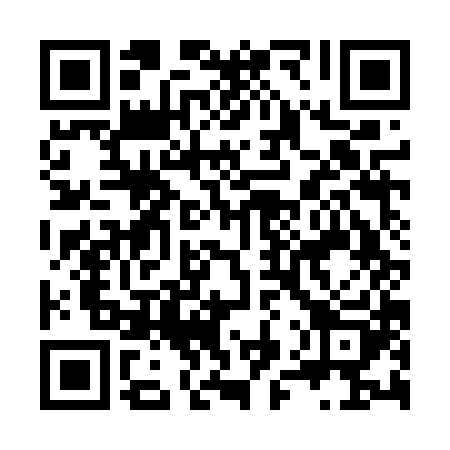 Prayer times for Bolyarski Izvor, BulgariaMon 1 Apr 2024 - Tue 30 Apr 2024High Latitude Method: Angle Based RulePrayer Calculation Method: Muslim World LeagueAsar Calculation Method: HanafiPrayer times provided by https://www.salahtimes.comDateDayFajrSunriseDhuhrAsrMaghribIsha1Mon5:236:591:205:507:439:132Tue5:216:571:205:517:449:143Wed5:196:561:205:527:459:154Thu5:176:541:205:527:469:175Fri5:166:521:195:537:479:186Sat5:146:511:195:547:489:197Sun5:126:491:195:557:499:218Mon5:106:471:185:557:509:229Tue5:086:461:185:567:519:2410Wed5:066:441:185:577:529:2511Thu5:046:431:185:577:549:2612Fri5:026:411:175:587:559:2813Sat5:006:391:175:597:569:2914Sun4:586:381:175:597:579:3115Mon4:566:361:176:007:589:3216Tue4:546:351:166:017:599:3417Wed4:526:331:166:028:009:3518Thu4:506:311:166:028:019:3719Fri4:486:301:166:038:029:3820Sat4:466:281:166:048:039:4021Sun4:446:271:156:048:059:4122Mon4:426:251:156:058:069:4323Tue4:406:241:156:058:079:4424Wed4:386:221:156:068:089:4625Thu4:366:211:156:078:099:4726Fri4:346:201:146:078:109:4927Sat4:326:181:146:088:119:5028Sun4:306:171:146:098:129:5229Mon4:296:151:146:098:139:5430Tue4:276:141:146:108:149:55